Załącznik nr 1 do postępowania KA-CZL-DZP.261.2.112.2023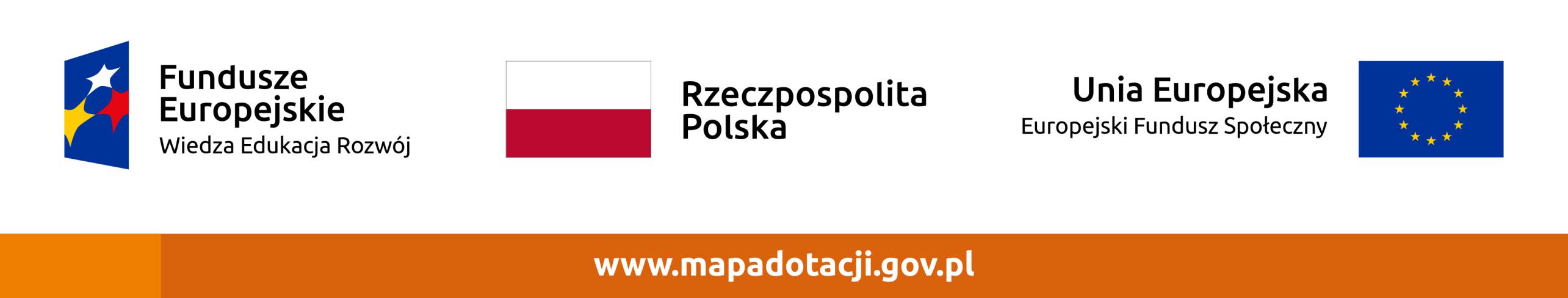 FORMULARZ OFERTOWYOświadczam, że w powyższej cenie brutto zostały uwzględnione wszystkie koszty związane z prawidłową realizacją przedmiotu zamówienia, zgodnie z wymaganiami określonymi w zapytaniu ofertowym. Oświadczam, że wszystkie informacje podane w niniejszym oświadczeniu są aktualne na dzień składania ofert i są zgodne z prawdą oraz zostały przedstawione z pełną świadomością konsekwencji wprowadzenia Zamawiającego w błąd przy przedstawieniu informacji, prawdziwość powyższych danych potwierdzam własnoręcznym podpisem świadom odpowiedzialności karnej z art. 297 Kodeksu karnego.DANE WYKONAWCYDANE WYKONAWCYDANE WYKONAWCYDANE WYKONAWCYDANE WYKONAWCYDANE WYKONAWCYDANE WYKONAWCYDANE WYKONAWCYDANE WYKONAWCYZarejestrowana nazwa, forma prawna oraz adres wykonawcy:Zarejestrowana nazwa, forma prawna oraz adres wykonawcy:Zarejestrowana nazwa, forma prawna oraz adres wykonawcy:Zarejestrowana nazwa, forma prawna oraz adres wykonawcy:Zarejestrowana nazwa, forma prawna oraz adres wykonawcy:Zarejestrowana nazwa, forma prawna oraz adres wykonawcy:Zarejestrowana nazwa, forma prawna oraz adres wykonawcy:Zarejestrowana nazwa, forma prawna oraz adres wykonawcy:Zarejestrowana nazwa, forma prawna oraz adres wykonawcy:NIP:REGON:numer KRS:numer KRS:tel.:tel.:e-mail:Numer rachunku bankowego:Numer rachunku bankowego:Numer rachunku bankowego:Numer rachunku bankowego:Numer rachunku bankowego:Numer rachunku bankowego:Numer rachunku bankowego:Numer rachunku bankowego:Numer rachunku bankowego:DANE DOTYCZĄCE POSTĘPOWANIADANE DOTYCZĄCE POSTĘPOWANIADANE DOTYCZĄCE POSTĘPOWANIADANE DOTYCZĄCE POSTĘPOWANIADANE DOTYCZĄCE POSTĘPOWANIADANE DOTYCZĄCE POSTĘPOWANIADANE DOTYCZĄCE POSTĘPOWANIADANE DOTYCZĄCE POSTĘPOWANIADANE DOTYCZĄCE POSTĘPOWANIAPrzedmiot zamówienia: zakup wraz z wdrożeniem oprogramowania wydruku podążającego SmartPrint i modułu OCR do SmartPrint dla Uniwersytetu Ekonomicznego we Wrocławiu  (o wartości poniżej 130 000 złotych netto)Przedmiot zamówienia: zakup wraz z wdrożeniem oprogramowania wydruku podążającego SmartPrint i modułu OCR do SmartPrint dla Uniwersytetu Ekonomicznego we Wrocławiu  (o wartości poniżej 130 000 złotych netto)Przedmiot zamówienia: zakup wraz z wdrożeniem oprogramowania wydruku podążającego SmartPrint i modułu OCR do SmartPrint dla Uniwersytetu Ekonomicznego we Wrocławiu  (o wartości poniżej 130 000 złotych netto)Przedmiot zamówienia: zakup wraz z wdrożeniem oprogramowania wydruku podążającego SmartPrint i modułu OCR do SmartPrint dla Uniwersytetu Ekonomicznego we Wrocławiu  (o wartości poniżej 130 000 złotych netto)Przedmiot zamówienia: zakup wraz z wdrożeniem oprogramowania wydruku podążającego SmartPrint i modułu OCR do SmartPrint dla Uniwersytetu Ekonomicznego we Wrocławiu  (o wartości poniżej 130 000 złotych netto)Przedmiot zamówienia: zakup wraz z wdrożeniem oprogramowania wydruku podążającego SmartPrint i modułu OCR do SmartPrint dla Uniwersytetu Ekonomicznego we Wrocławiu  (o wartości poniżej 130 000 złotych netto)Przedmiot zamówienia: zakup wraz z wdrożeniem oprogramowania wydruku podążającego SmartPrint i modułu OCR do SmartPrint dla Uniwersytetu Ekonomicznego we Wrocławiu  (o wartości poniżej 130 000 złotych netto)Przedmiot zamówienia: zakup wraz z wdrożeniem oprogramowania wydruku podążającego SmartPrint i modułu OCR do SmartPrint dla Uniwersytetu Ekonomicznego we Wrocławiu  (o wartości poniżej 130 000 złotych netto)Przedmiot zamówienia: zakup wraz z wdrożeniem oprogramowania wydruku podążającego SmartPrint i modułu OCR do SmartPrint dla Uniwersytetu Ekonomicznego we Wrocławiu  (o wartości poniżej 130 000 złotych netto)Tryb postępowania: zapytanie ofertoweTryb postępowania: zapytanie ofertoweTryb postępowania: zapytanie ofertoweTryb postępowania: zapytanie ofertoweTryb postępowania: zapytanie ofertoweTryb postępowania: zapytanie ofertoweTryb postępowania: zapytanie ofertoweTryb postępowania: zapytanie ofertoweTryb postępowania: zapytanie ofertoweCENA OFERTOWA:CENA OFERTOWA:CENA OFERTOWA:CENA OFERTOWA:CENA OFERTOWA:CENA OFERTOWA:CENA OFERTOWA:CENA OFERTOWA:CENA OFERTOWA:Cena netto:Cena netto:Cena netto:VAT ( ……….. %):VAT ( ……….. %):VAT ( ……….. %):VAT ( ……….. %):Cena brutto:Cena brutto:OŚWIADCZENIA WYKONAWCYOŚWIADCZENIA WYKONAWCYOŚWIADCZENIA WYKONAWCYOŚWIADCZENIA WYKONAWCYOŚWIADCZENIA WYKONAWCYOŚWIADCZENIA WYKONAWCYOŚWIADCZENIA WYKONAWCYOŚWIADCZENIA WYKONAWCYOŚWIADCZENIA WYKONAWCYOświadczamy, że zapoznaliśmy się z dokumentacją postępowania udostępnioną przez Zamawiającego, nie wnosimy do niej żadnych zastrzeżeń i uznajemy się za związanych określonymi w niej postanowieniami oraz zdobyliśmy konieczne informacje potrzebne do prawidłowego przygotowania oferty i w przypadku wyboru naszej oferty zobowiązujemy się do wykonania zamówienia zgodnie z wymaganiami wskazanymi w  dokumentacji postępowania.Oświadczam, że spełniam warunki udziału w postępowaniu określone przez zamawiającego i nie podlegam wykluczeniu z postępowania na podstawie art. 7 ust. 1 ustawy o szczególnych rozwiązaniach w zakresie przeciwdziałania wspierania agresji na Ukrainę oraz służących ochronie bezpieczeństwa narodowego.Oświadczamy, że zapoznaliśmy się z dokumentacją postępowania udostępnioną przez Zamawiającego, nie wnosimy do niej żadnych zastrzeżeń i uznajemy się za związanych określonymi w niej postanowieniami oraz zdobyliśmy konieczne informacje potrzebne do prawidłowego przygotowania oferty i w przypadku wyboru naszej oferty zobowiązujemy się do wykonania zamówienia zgodnie z wymaganiami wskazanymi w  dokumentacji postępowania.Oświadczam, że spełniam warunki udziału w postępowaniu określone przez zamawiającego i nie podlegam wykluczeniu z postępowania na podstawie art. 7 ust. 1 ustawy o szczególnych rozwiązaniach w zakresie przeciwdziałania wspierania agresji na Ukrainę oraz służących ochronie bezpieczeństwa narodowego.Oświadczamy, że zapoznaliśmy się z dokumentacją postępowania udostępnioną przez Zamawiającego, nie wnosimy do niej żadnych zastrzeżeń i uznajemy się za związanych określonymi w niej postanowieniami oraz zdobyliśmy konieczne informacje potrzebne do prawidłowego przygotowania oferty i w przypadku wyboru naszej oferty zobowiązujemy się do wykonania zamówienia zgodnie z wymaganiami wskazanymi w  dokumentacji postępowania.Oświadczam, że spełniam warunki udziału w postępowaniu określone przez zamawiającego i nie podlegam wykluczeniu z postępowania na podstawie art. 7 ust. 1 ustawy o szczególnych rozwiązaniach w zakresie przeciwdziałania wspierania agresji na Ukrainę oraz służących ochronie bezpieczeństwa narodowego.Oświadczamy, że zapoznaliśmy się z dokumentacją postępowania udostępnioną przez Zamawiającego, nie wnosimy do niej żadnych zastrzeżeń i uznajemy się za związanych określonymi w niej postanowieniami oraz zdobyliśmy konieczne informacje potrzebne do prawidłowego przygotowania oferty i w przypadku wyboru naszej oferty zobowiązujemy się do wykonania zamówienia zgodnie z wymaganiami wskazanymi w  dokumentacji postępowania.Oświadczam, że spełniam warunki udziału w postępowaniu określone przez zamawiającego i nie podlegam wykluczeniu z postępowania na podstawie art. 7 ust. 1 ustawy o szczególnych rozwiązaniach w zakresie przeciwdziałania wspierania agresji na Ukrainę oraz służących ochronie bezpieczeństwa narodowego.Oświadczamy, że zapoznaliśmy się z dokumentacją postępowania udostępnioną przez Zamawiającego, nie wnosimy do niej żadnych zastrzeżeń i uznajemy się za związanych określonymi w niej postanowieniami oraz zdobyliśmy konieczne informacje potrzebne do prawidłowego przygotowania oferty i w przypadku wyboru naszej oferty zobowiązujemy się do wykonania zamówienia zgodnie z wymaganiami wskazanymi w  dokumentacji postępowania.Oświadczam, że spełniam warunki udziału w postępowaniu określone przez zamawiającego i nie podlegam wykluczeniu z postępowania na podstawie art. 7 ust. 1 ustawy o szczególnych rozwiązaniach w zakresie przeciwdziałania wspierania agresji na Ukrainę oraz służących ochronie bezpieczeństwa narodowego.Oświadczamy, że zapoznaliśmy się z dokumentacją postępowania udostępnioną przez Zamawiającego, nie wnosimy do niej żadnych zastrzeżeń i uznajemy się za związanych określonymi w niej postanowieniami oraz zdobyliśmy konieczne informacje potrzebne do prawidłowego przygotowania oferty i w przypadku wyboru naszej oferty zobowiązujemy się do wykonania zamówienia zgodnie z wymaganiami wskazanymi w  dokumentacji postępowania.Oświadczam, że spełniam warunki udziału w postępowaniu określone przez zamawiającego i nie podlegam wykluczeniu z postępowania na podstawie art. 7 ust. 1 ustawy o szczególnych rozwiązaniach w zakresie przeciwdziałania wspierania agresji na Ukrainę oraz służących ochronie bezpieczeństwa narodowego.Oświadczamy, że zapoznaliśmy się z dokumentacją postępowania udostępnioną przez Zamawiającego, nie wnosimy do niej żadnych zastrzeżeń i uznajemy się za związanych określonymi w niej postanowieniami oraz zdobyliśmy konieczne informacje potrzebne do prawidłowego przygotowania oferty i w przypadku wyboru naszej oferty zobowiązujemy się do wykonania zamówienia zgodnie z wymaganiami wskazanymi w  dokumentacji postępowania.Oświadczam, że spełniam warunki udziału w postępowaniu określone przez zamawiającego i nie podlegam wykluczeniu z postępowania na podstawie art. 7 ust. 1 ustawy o szczególnych rozwiązaniach w zakresie przeciwdziałania wspierania agresji na Ukrainę oraz służących ochronie bezpieczeństwa narodowego.Oświadczamy, że zapoznaliśmy się z dokumentacją postępowania udostępnioną przez Zamawiającego, nie wnosimy do niej żadnych zastrzeżeń i uznajemy się za związanych określonymi w niej postanowieniami oraz zdobyliśmy konieczne informacje potrzebne do prawidłowego przygotowania oferty i w przypadku wyboru naszej oferty zobowiązujemy się do wykonania zamówienia zgodnie z wymaganiami wskazanymi w  dokumentacji postępowania.Oświadczam, że spełniam warunki udziału w postępowaniu określone przez zamawiającego i nie podlegam wykluczeniu z postępowania na podstawie art. 7 ust. 1 ustawy o szczególnych rozwiązaniach w zakresie przeciwdziałania wspierania agresji na Ukrainę oraz służących ochronie bezpieczeństwa narodowego.Oświadczamy, że zapoznaliśmy się z dokumentacją postępowania udostępnioną przez Zamawiającego, nie wnosimy do niej żadnych zastrzeżeń i uznajemy się za związanych określonymi w niej postanowieniami oraz zdobyliśmy konieczne informacje potrzebne do prawidłowego przygotowania oferty i w przypadku wyboru naszej oferty zobowiązujemy się do wykonania zamówienia zgodnie z wymaganiami wskazanymi w  dokumentacji postępowania.Oświadczam, że spełniam warunki udziału w postępowaniu określone przez zamawiającego i nie podlegam wykluczeniu z postępowania na podstawie art. 7 ust. 1 ustawy o szczególnych rozwiązaniach w zakresie przeciwdziałania wspierania agresji na Ukrainę oraz służących ochronie bezpieczeństwa narodowego.Oświadczamy, że w przypadku wybrania naszej oferty zobowiązujemy się do podpisania umowy na warunkach zawartych w dokumentacji postępowania oraz w miejscu i terminie wyznaczonym przez Zamawiającego.Oświadczamy, że w przypadku wybrania naszej oferty zobowiązujemy się do podpisania umowy na warunkach zawartych w dokumentacji postępowania oraz w miejscu i terminie wyznaczonym przez Zamawiającego.Oświadczamy, że w przypadku wybrania naszej oferty zobowiązujemy się do podpisania umowy na warunkach zawartych w dokumentacji postępowania oraz w miejscu i terminie wyznaczonym przez Zamawiającego.Oświadczamy, że w przypadku wybrania naszej oferty zobowiązujemy się do podpisania umowy na warunkach zawartych w dokumentacji postępowania oraz w miejscu i terminie wyznaczonym przez Zamawiającego.Oświadczamy, że w przypadku wybrania naszej oferty zobowiązujemy się do podpisania umowy na warunkach zawartych w dokumentacji postępowania oraz w miejscu i terminie wyznaczonym przez Zamawiającego.Oświadczamy, że w przypadku wybrania naszej oferty zobowiązujemy się do podpisania umowy na warunkach zawartych w dokumentacji postępowania oraz w miejscu i terminie wyznaczonym przez Zamawiającego.Oświadczamy, że w przypadku wybrania naszej oferty zobowiązujemy się do podpisania umowy na warunkach zawartych w dokumentacji postępowania oraz w miejscu i terminie wyznaczonym przez Zamawiającego.Oświadczamy, że w przypadku wybrania naszej oferty zobowiązujemy się do podpisania umowy na warunkach zawartych w dokumentacji postępowania oraz w miejscu i terminie wyznaczonym przez Zamawiającego.Oświadczamy, że w przypadku wybrania naszej oferty zobowiązujemy się do podpisania umowy na warunkach zawartych w dokumentacji postępowania oraz w miejscu i terminie wyznaczonym przez Zamawiającego.Uważamy się za związanych ofertą przez okres 30 dni od dnia upływu terminu składania ofert.Uważamy się za związanych ofertą przez okres 30 dni od dnia upływu terminu składania ofert.Uważamy się za związanych ofertą przez okres 30 dni od dnia upływu terminu składania ofert.Uważamy się za związanych ofertą przez okres 30 dni od dnia upływu terminu składania ofert.Uważamy się za związanych ofertą przez okres 30 dni od dnia upływu terminu składania ofert.Uważamy się za związanych ofertą przez okres 30 dni od dnia upływu terminu składania ofert.Uważamy się za związanych ofertą przez okres 30 dni od dnia upływu terminu składania ofert.Uważamy się za związanych ofertą przez okres 30 dni od dnia upływu terminu składania ofert.Uważamy się za związanych ofertą przez okres 30 dni od dnia upływu terminu składania ofert.Oświadczamy, że wypełniliśmy obowiązki informacyjne przewidziane w art. 13 lub art. 14 RODO wobec osób fizycznych, od których dane osobowe bezpośrednio lub pośrednio pozyskano w celu ubiegania się o udzielenie zamówienia publicznego w niniejszym postępowaniu.Oświadczamy, że wypełniliśmy obowiązki informacyjne przewidziane w art. 13 lub art. 14 RODO wobec osób fizycznych, od których dane osobowe bezpośrednio lub pośrednio pozyskano w celu ubiegania się o udzielenie zamówienia publicznego w niniejszym postępowaniu.Oświadczamy, że wypełniliśmy obowiązki informacyjne przewidziane w art. 13 lub art. 14 RODO wobec osób fizycznych, od których dane osobowe bezpośrednio lub pośrednio pozyskano w celu ubiegania się o udzielenie zamówienia publicznego w niniejszym postępowaniu.Oświadczamy, że wypełniliśmy obowiązki informacyjne przewidziane w art. 13 lub art. 14 RODO wobec osób fizycznych, od których dane osobowe bezpośrednio lub pośrednio pozyskano w celu ubiegania się o udzielenie zamówienia publicznego w niniejszym postępowaniu.Oświadczamy, że wypełniliśmy obowiązki informacyjne przewidziane w art. 13 lub art. 14 RODO wobec osób fizycznych, od których dane osobowe bezpośrednio lub pośrednio pozyskano w celu ubiegania się o udzielenie zamówienia publicznego w niniejszym postępowaniu.Oświadczamy, że wypełniliśmy obowiązki informacyjne przewidziane w art. 13 lub art. 14 RODO wobec osób fizycznych, od których dane osobowe bezpośrednio lub pośrednio pozyskano w celu ubiegania się o udzielenie zamówienia publicznego w niniejszym postępowaniu.Oświadczamy, że wypełniliśmy obowiązki informacyjne przewidziane w art. 13 lub art. 14 RODO wobec osób fizycznych, od których dane osobowe bezpośrednio lub pośrednio pozyskano w celu ubiegania się o udzielenie zamówienia publicznego w niniejszym postępowaniu.Oświadczamy, że wypełniliśmy obowiązki informacyjne przewidziane w art. 13 lub art. 14 RODO wobec osób fizycznych, od których dane osobowe bezpośrednio lub pośrednio pozyskano w celu ubiegania się o udzielenie zamówienia publicznego w niniejszym postępowaniu.Oświadczamy, że wypełniliśmy obowiązki informacyjne przewidziane w art. 13 lub art. 14 RODO wobec osób fizycznych, od których dane osobowe bezpośrednio lub pośrednio pozyskano w celu ubiegania się o udzielenie zamówienia publicznego w niniejszym postępowaniu.POZOSTAŁE INFORMACJEPOZOSTAŁE INFORMACJEPOZOSTAŁE INFORMACJEPOZOSTAŁE INFORMACJEPOZOSTAŁE INFORMACJEPOZOSTAŁE INFORMACJEPOZOSTAŁE INFORMACJEPOZOSTAŁE INFORMACJEPOZOSTAŁE INFORMACJEOsoba wyznaczona do współpracy z zamawiającym przy realizacji umowy:Osoba wyznaczona do współpracy z zamawiającym przy realizacji umowy:Osoba wyznaczona do współpracy z zamawiającym przy realizacji umowy:Osoba wyznaczona do współpracy z zamawiającym przy realizacji umowy:Osoba wyznaczona do współpracy z zamawiającym przy realizacji umowy:Osoba wyznaczona do współpracy z zamawiającym przy realizacji umowy:Osoba wyznaczona do współpracy z zamawiającym przy realizacji umowy:Osoba wyznaczona do współpracy z zamawiającym przy realizacji umowy:Osoba wyznaczona do współpracy z zamawiającym przy realizacji umowy:imię i nazwisko:imię i nazwisko:imię i nazwisko:imię i nazwisko:tel.:tel.:e-mail:e-mail:e-mail:Dokumenty składane wraz z ofertą:Dokumenty składane wraz z ofertą:Dokumenty składane wraz z ofertą:Dokumenty składane wraz z ofertą:Dokumenty składane wraz z ofertą:Dokumenty składane wraz z ofertą:Dokumenty składane wraz z ofertą:Dokumenty składane wraz z ofertą:Dokumenty składane wraz z ofertą:OŚWIADCZENIE DOT. ODPOWIEDZIALNOŚCI KARNEJOŚWIADCZENIE DOT. ODPOWIEDZIALNOŚCI KARNEJOŚWIADCZENIE DOT. ODPOWIEDZIALNOŚCI KARNEJOŚWIADCZENIE DOT. ODPOWIEDZIALNOŚCI KARNEJOŚWIADCZENIE DOT. ODPOWIEDZIALNOŚCI KARNEJOŚWIADCZENIE DOT. ODPOWIEDZIALNOŚCI KARNEJOŚWIADCZENIE DOT. ODPOWIEDZIALNOŚCI KARNEJOŚWIADCZENIE DOT. ODPOWIEDZIALNOŚCI KARNEJOŚWIADCZENIE DOT. ODPOWIEDZIALNOŚCI KARNEJOświadczamy, że wszystkie informacje podane w niniejszym oświadczeniu są aktualne na dzień składania ofert i są zgodne z prawdą oraz zostały przedstawione z pełną świadomością konsekwencji wprowadzenia zamawiającego w błąd przy przedstawieniu informacji, prawdziwość powyższych danych potwierdzamy podpisem świadomi odpowiedzialności karnej z art. 297 Kodeksu karnegoOświadczamy, że wszystkie informacje podane w niniejszym oświadczeniu są aktualne na dzień składania ofert i są zgodne z prawdą oraz zostały przedstawione z pełną świadomością konsekwencji wprowadzenia zamawiającego w błąd przy przedstawieniu informacji, prawdziwość powyższych danych potwierdzamy podpisem świadomi odpowiedzialności karnej z art. 297 Kodeksu karnegoOświadczamy, że wszystkie informacje podane w niniejszym oświadczeniu są aktualne na dzień składania ofert i są zgodne z prawdą oraz zostały przedstawione z pełną świadomością konsekwencji wprowadzenia zamawiającego w błąd przy przedstawieniu informacji, prawdziwość powyższych danych potwierdzamy podpisem świadomi odpowiedzialności karnej z art. 297 Kodeksu karnegoOświadczamy, że wszystkie informacje podane w niniejszym oświadczeniu są aktualne na dzień składania ofert i są zgodne z prawdą oraz zostały przedstawione z pełną świadomością konsekwencji wprowadzenia zamawiającego w błąd przy przedstawieniu informacji, prawdziwość powyższych danych potwierdzamy podpisem świadomi odpowiedzialności karnej z art. 297 Kodeksu karnegoOświadczamy, że wszystkie informacje podane w niniejszym oświadczeniu są aktualne na dzień składania ofert i są zgodne z prawdą oraz zostały przedstawione z pełną świadomością konsekwencji wprowadzenia zamawiającego w błąd przy przedstawieniu informacji, prawdziwość powyższych danych potwierdzamy podpisem świadomi odpowiedzialności karnej z art. 297 Kodeksu karnegoOświadczamy, że wszystkie informacje podane w niniejszym oświadczeniu są aktualne na dzień składania ofert i są zgodne z prawdą oraz zostały przedstawione z pełną świadomością konsekwencji wprowadzenia zamawiającego w błąd przy przedstawieniu informacji, prawdziwość powyższych danych potwierdzamy podpisem świadomi odpowiedzialności karnej z art. 297 Kodeksu karnegoOświadczamy, że wszystkie informacje podane w niniejszym oświadczeniu są aktualne na dzień składania ofert i są zgodne z prawdą oraz zostały przedstawione z pełną świadomością konsekwencji wprowadzenia zamawiającego w błąd przy przedstawieniu informacji, prawdziwość powyższych danych potwierdzamy podpisem świadomi odpowiedzialności karnej z art. 297 Kodeksu karnegoOświadczamy, że wszystkie informacje podane w niniejszym oświadczeniu są aktualne na dzień składania ofert i są zgodne z prawdą oraz zostały przedstawione z pełną świadomością konsekwencji wprowadzenia zamawiającego w błąd przy przedstawieniu informacji, prawdziwość powyższych danych potwierdzamy podpisem świadomi odpowiedzialności karnej z art. 297 Kodeksu karnegoOświadczamy, że wszystkie informacje podane w niniejszym oświadczeniu są aktualne na dzień składania ofert i są zgodne z prawdą oraz zostały przedstawione z pełną świadomością konsekwencji wprowadzenia zamawiającego w błąd przy przedstawieniu informacji, prawdziwość powyższych danych potwierdzamy podpisem świadomi odpowiedzialności karnej z art. 297 Kodeksu karnegoMiejscowość, dataczytelny podpis lub podpis nieczytelny wraz z imienną pieczątką podpisującego w przypadku oferty składanej w formie skanu 